   Starosta Oleśnicki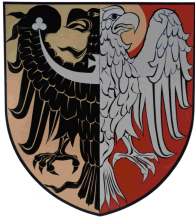               ul. Słowackiego 10, 56-400 OleśnicaOleśnica, dnia 25 marca 2022 r.AB.6740.814.2021.1.SzMOBWIESZCZENIE 
O WYDANIU DECYZJI O ZEZWOLENIU NA REALIZACJĘ
INWESTYCJI DROGOWEJNa podstawie art. 11a ust. 1, art. 11f  ust. 3 i ust. 4 ustawy z dnia 10 kwietnia 2003 r. o szczególnych zasadach przygotowania i realizacji inwestycji w zakresie dróg publicznych (tekst jednolity: Dz. U. 
z 2021 r., poz. 176)  art. 49 ustawy z dnia 14 czerwca 1960 r. Kodeks postępowania administracyjnego (tekst jednolity: Dz. U. z 2021 r., poz. 735, z późn. zm.),zawiadamiam,że Starosta Oleśnicki, decyzją Nr 2/2022 z dnia  18 marca 2022r., udzielił zezwolenia Inwestorowi – Burmistrzowi Miasta Oleśnica, wykonującego swoje zadania przy pomocy jednostki organizacyjnej, będącej zarządem drogi tj. Sekcji Dróg Miejskich z siedzibą ul. Bolesława Krzywoustego 31c, 56-400 Oleśnica, działającego za pośrednictwem pełnomocnika Pana Jacka Fita, dla zamierzenia budowlanego polegającego na:„Przebudowie i rozbudowie drogi gminnej nr 102347D ul. Wielkopolnej na odcinku od ul. Północnej do łącznika zlokalizowanego na dz. nr 28 AM 20 obręb Rataje w Oleśnicy”Wnioskowana inwestycja realizowana będzie na działkach o niżej wymienionych numerach ewidencyjnych gruntów: zajęcia stałe: dz. nr 29/4 AM 20 obręb Rataje (po podziale 29/6 AM 20 obręb Rataje)Dz. nr 29/3 AM 20 obręb Rataje;zajęcia stałe: nieruchomości, na których prace budowlane będą realizowane na podstawie oświadczenia o posiadanym prawie do dysponowania nieruchomościami na cele budowlane, 
o którym mowa w art.33 ust. 2 pkt 2 ustawy z dnia 7 lipca 1994 r. Prawo budowlane (tekst jednolity: Dz. U. z 2020 r., poz. 1333, z późn. zm.), w związku z art. 11i ust. 1 ustawy 
o szczególnych zasadach przygotowania i realizacji inwestycji w zakresie dróg publicznych – istniejący pas drogowy:dz. nr 18 AM 20 obręb Ratajedz. nr 41 AM 20 obręb Ratajedz. nr 28 AM 20 obręb Rataje;nieruchomości zajęte dla celów budowy sieci uzbrojenia terenu, przebudowy innych dróg  publicznych oraz budowy i przebudowy urządzeń wodnych – art. 11f ust. 1 pkt 8 lit. e, lit. f i lit. g ustawy o szczególnych zasadach przygotowania i realizacji inwestycji w zakresie dróg publicznych;dz. nr 29/4 AM 20 obręb Rataje (po podziale dz. nr 29/5 AM 20 obręb Rataje – zajęcie czasowe);Wydana decyzja zatwierdza podział nieruchomości w następujący sposób:Tabela 1Z treścią decyzji Starosty Oleśnickiego Nr I-2/2022 wydanej dnia 18 marca 2022 r., zapoznać się można w siedzibie Starostwa Powiatowego w Oleśnicy przy ul. Słowackiego 10, w Wydziale Architektury i Budownictwa, pokój 321, 
w godzinach pracy Urzędu.W związku z powyższym informuję, zgodnie z art. 49 Kodeksu postępowania administracyjnego, że zawiadomienie niniejsze uważa się za dokonane po upływie czternastu dni od dnia publicznego ogłoszenia, tj. od daty ukazania się obwieszczenia na tablicy ogłoszeń Starostwa Powiatowego w Oleśnicy, na tablicy ogłoszeń Urzędu Miasta Oleśnicy, 
w Biuletynie Informacji Publicznej wymienionych Urzędów oraz w prasie lokalnej. Upływ czternastu dni, w ciągu których niniejsze obwieszczenie zostało podane do publicznej wiadomości w sposób określony powyżej powoduje, że czynność doręczenia decyzji Starosty Oleśnickiego uważa się za dokonaną ze skutkiem prawnym.Sporządził: Szymon Matuszczyk   tel. (71) 314-01-53, II piętro, pokój 321                         ____________________________________________________________________________________	Starostwo Powiatowe w Oleśnicy, 56-400 Oleśnica, ul. Słowackiego 10,Strona internetowa: www.powiat-olesnicki.pl, e-mail: biuropodawcze@powiat-olesnicki.pltel. 71 314 01 11, fax: 314 01 10Lp.Obręb i arkusz mapyNr jednostki rejestrowej 
(nr Księgi Wieczystej)Stan przed podziałemStan przed podziałemStan po podzialeStan po podzialeLp.Obręb i arkusz mapyNr jednostki rejestrowej 
(nr Księgi Wieczystej)Nr działkiPowierzchnia działki[ha]Nr działki projektowanejPowierzchnia działki[ha]1Rataje, AM 20WR1E/00086862/029/40.930529/50.82971Rataje, AM 20WR1E/00086862/029/40.930529/60.1008